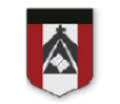 EDUCACION FISICACLASE POR MEET CORRESPONDIENTE AL DIA 23 DE SEPTIEMBRE 10.50 HS PROFESORA DESTEFANIS VANINAvdestefanis@institutonsvallecba.edu.arHOLA FAMILIAS:Espero que estén muy bien, entrar a la clase por el siguiente link: https://meet.google.com/ezo-hgca-razlink auxiliar:https://meet.google.com/zfd-cfug-xngContenidos a trabajar:Continuamos con Básquet-tener leídos y sabidos los conceptos de: “básquet”,” dribling”, “visión periférica” y “pases” (enviados en las clases anteriores) -idea de oponente  Elementos a utilizar: una pelota que pique y una sillaA TENER EN CUENTA: MANTENER LOS MICROFONOS APAGADOS HASTA EL TURNO DE HABLAR PARA EVITAR ACOPLESSOLO UTILIZAR EL CHAT DE MEET PARA ALGUNA PREGUNTA IMPORTANTEPARA LA CLASE ESTAR PREPARADOS CON ROPA DEPORTIVA COMODA Y CALZADO ADECUADOTENER A MANO UNA BOTELLITA DE AGUA PARA BEBERPREPARAR UN LUGAR EN CASA LIBRE DE OBJETOS QUE PODAMOS LASTIMARNOS O ROMPER (NO ES NECESARIO UN LUGAR GRANDE)MUCHAS GANAS PARA JUGAR Y APRENDERNOS VEMOS EN CLASE   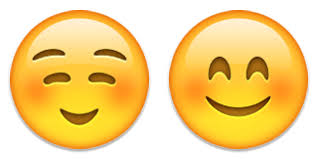 SEÑO VANI 